Μάθημα 19οΔιδασκαλία Οι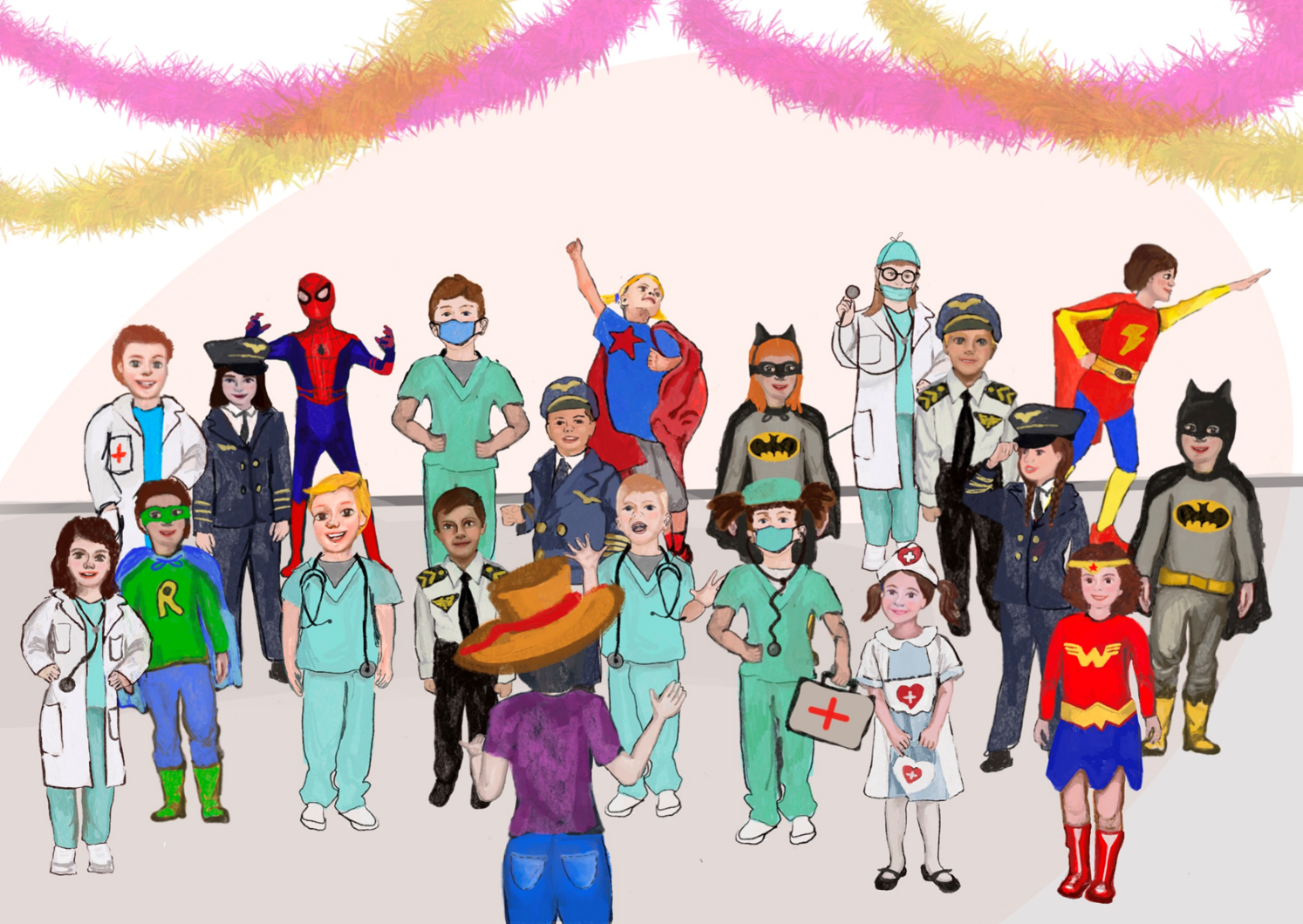 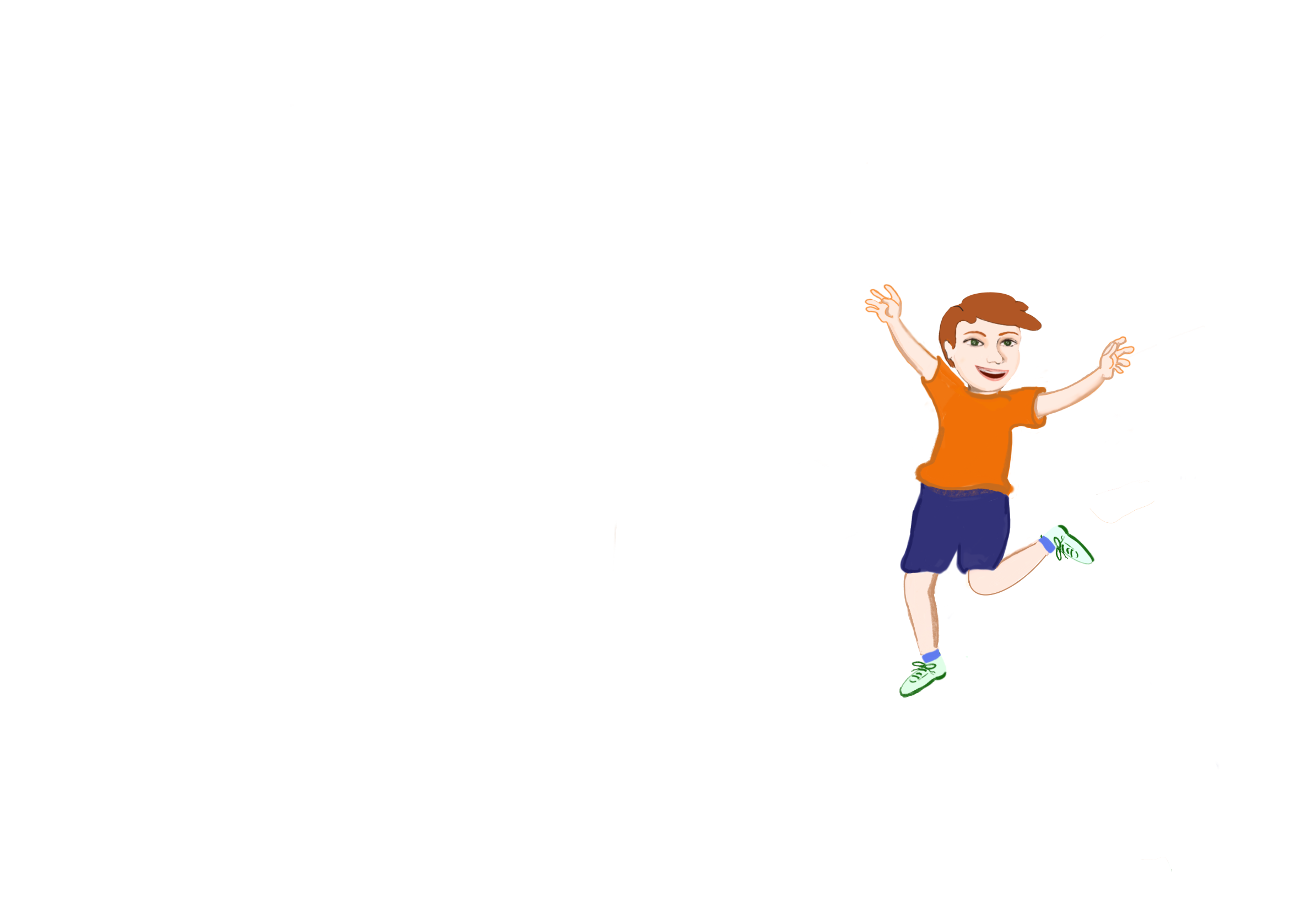 Είναι αποκριές!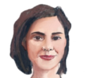 Καλημέρα!Καλημέρα κυρία Ηρώ!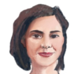 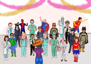  Βλέπω φορέσατε όλοι τις στόλες σας σήμερα!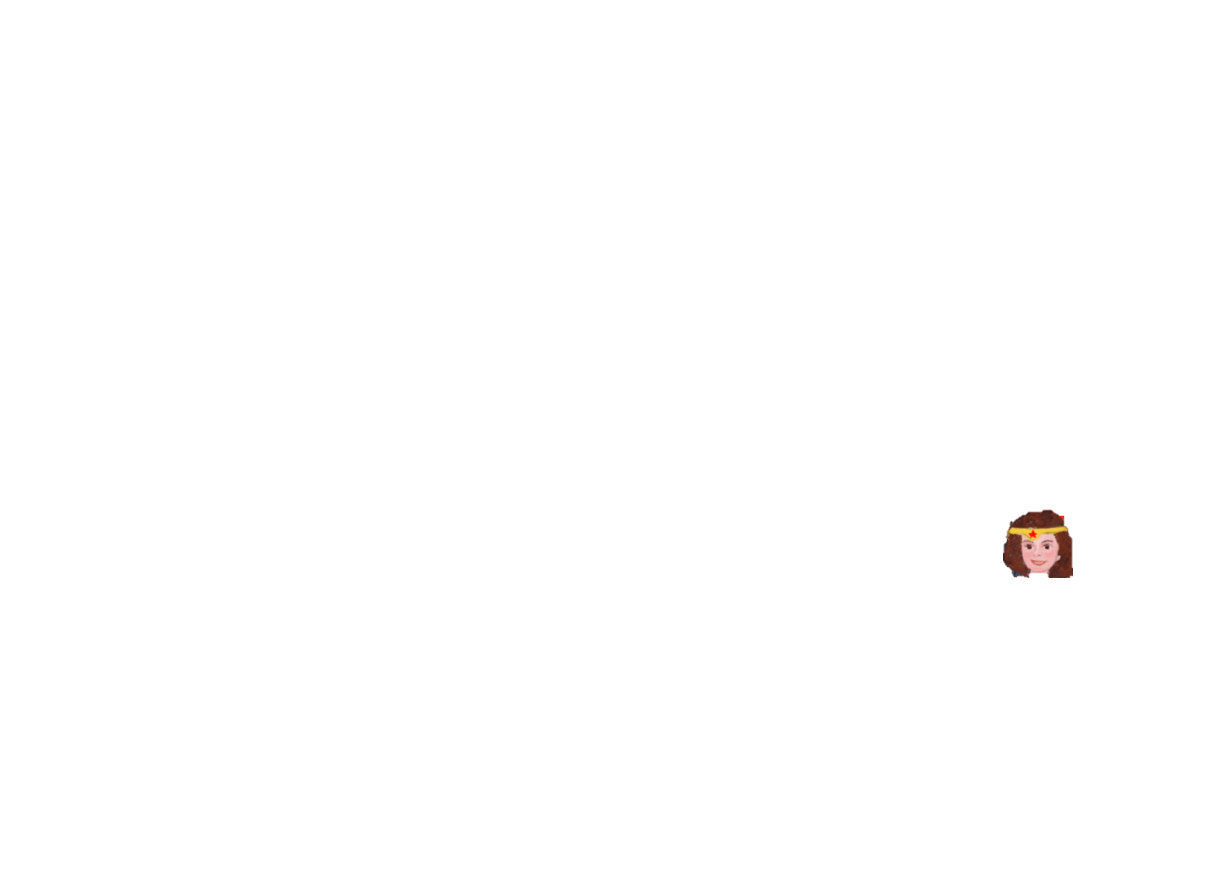   Ναι, είναι αποκριές!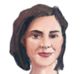 Ας μετρησουμε πόσοι είναι οι υπερήρωες.       Οι υπερήρωες είναι επτά.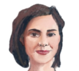 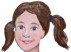 Και πόσοι είναι οι πιλότοι? 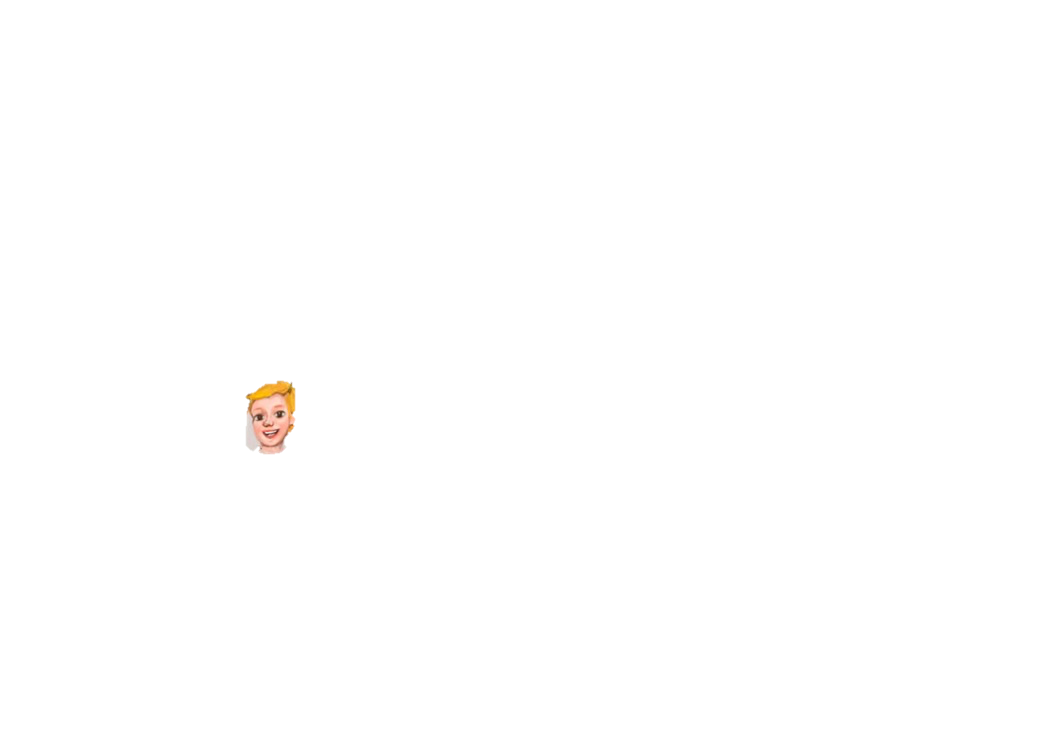 Οι πιλότοι είναι πέντε.Πολύ σωστά! Κυκλώνω τη σωστή απάντηση με βάση το κείμενο:Γιατί τα παιδιά φόρεσαν στολές;    Είναι: αποκριές /  Χαλοουίν  /   ΧριστούγενναΠόσοι είναι οι υπερήρωες;          Είναι:  επτά   /  δώδεκα /  δεκαοκτώΠόσοι είναι οι πιλότοι;         Είναι: δεκαεννιά  / έξι  /  πέντεΕνώνω τη λέξη με τη σωστή εικόνα: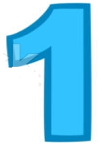 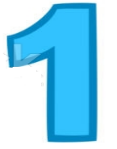 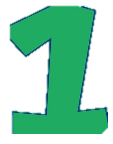 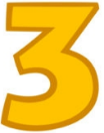 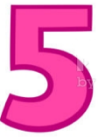 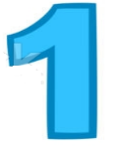 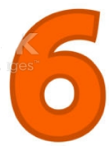 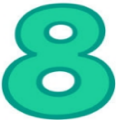 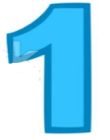 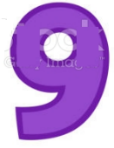 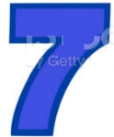 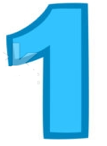 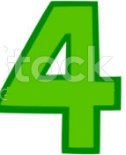 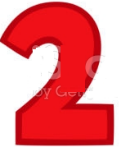 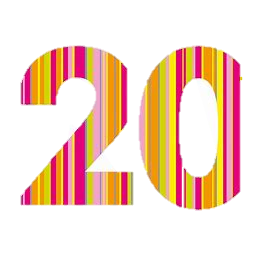 Μετρώ και γράφω πόσα είναι τα αντικείμενα: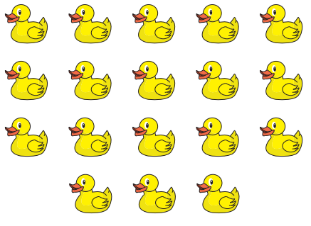 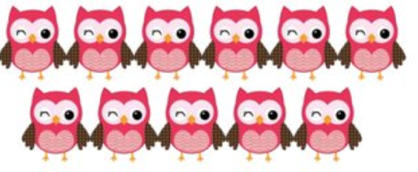 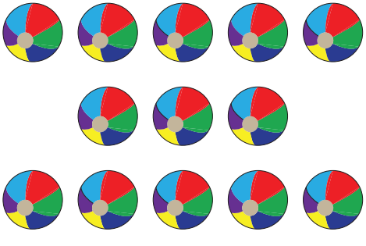    __________________          _________________       __________________   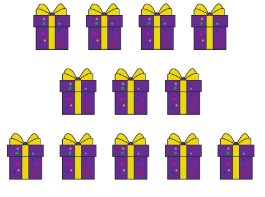 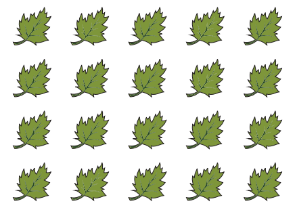 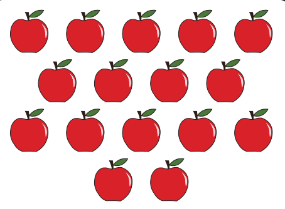 ____________________       __________________     _________________         Συμπληρώνω τα κενά με οι όπως το παράδειγμα και διαβάζω.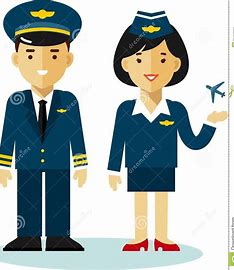 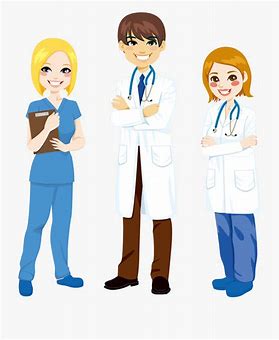 Παράδειγμα: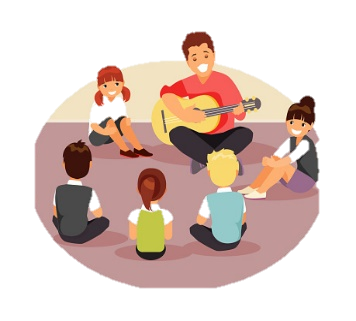 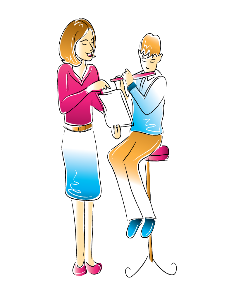        ___   πιλότ___                     __   γιατρ___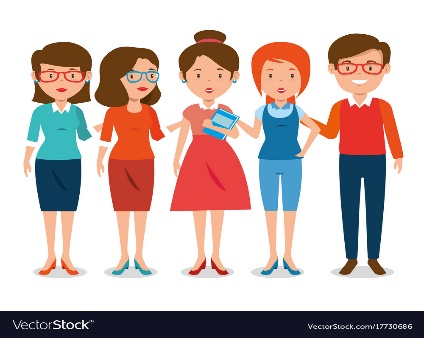 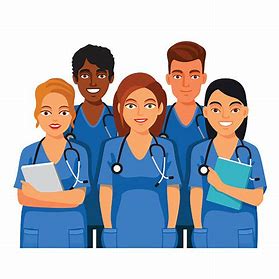                                              ___    νοσοκόμ___               ___   δάσκαλ___                                                α)Βάζω τις λέξεις  στη σωστή σειρά για να απαντήσω στις ερωτήσεις της κυρίας Ηρώς: 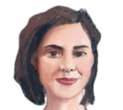 1.     Πόσοι είναι οι πιλότοι?           πιλότοι  /   Οι   /   είναι   / δώδεκα. 2.   Πόσοι είναι οι δάσκαλοι?            Οι / είναι / δέκαεννιά. /δάσκαλοι 5 β. Απαντώ στις πιο κάτω ερωτήσεις: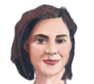 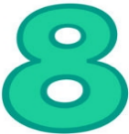 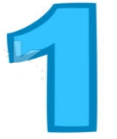 1.  Πόσοι είναι οι γιατροί? 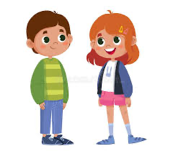 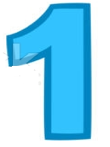 2.            Πόσοι είναι οι μουσικοί? 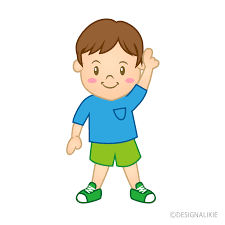 _____________________________________________________________6.  Συμπληρώνω τον πίνακα ακολουθώντας το παράδειγμα.Γράφω και μαθαίνω        Οι δάσκαλοι του ελληνικού σχολείου είναι δώδεκα.ένας                    πολλοίΠαράδειγμα:ο φίλοςοι φίλοιο κήποςο αδελφόςο ρινόκερος